Положение о спортивном клубе ПК-02.18-2023Санкт-Петербург2023Общие положения Настоящее Положение разработано в соответствии с:Федеральным законом от 29.12.2012 № 273 «Об образовании в Российской Федерации» (последняя редакция); Федеральным закон № 329 «О физической культуре и спорте в Российской Федерации» от 04.12.2007 г. (последняя редакция);Уставом СПб ГБПОУ «Медицинский колледж № 1» (далее – Колледж).1.2. Спортивный клуб (далее – Спортклуб) является структурным подразделением  Санкт-Петербургского государственного бюджетного профессионального образовательного учреждения «Медицинский колледж № 1». 1.3. Полное наименование: Спортивный клуб (структурное подразделение) Санкт-Петербургского государственного бюджетного профессионального образовательного учреждения «Медицинский колледж № 1».1.4. Сокращенное наименование: Спортклуб  СПб ГБПОУ «МК № 1»1.5. Деятельность Спортклуба курируется директором Колледжа. 1.6. Структура и штат Спортклуба определяются штатным расписанием  Колледжа. 1.7. Деятельность Спортклуба регламентируется настоящим положением, действующим законодательством РФ, Уставом и другими локальными нормативными актами Колледжа, приказами и распоряжениями директора. 1.8. Деятельность, подлежащую лицензированию и аккредитации согласно действующему законодательству Российской Федерации, Спортклуб осуществляет на основании и в пределах лицензии и свидетельства о государственной аккредитации, выданных Колледжу. 1.9. Объем полномочий, предоставленных Колледжем Спортклубу в части ведения финансово-хозяйственной деятельности, определяется настоящим Положением, иными локальными нормативными актами Колледжа, и доверенностью директора Колледжа, выданной руководителю Спортклуба. 1.10. Место нахождения Спортклуба: 198188, г. Санкт-Петербург, ул. Зайцева,  дом 28, литер А .2.Цели, задачи и функции спортивного клуба2.1. Целью создания Спортклуба является обеспечение условий обучающимся и работникам для занятий физической культурой и спортом в свободное от учебы и работы время и развитие физкультурно-оздоровительной и спортивной работы для формирования ценностей здорового образа жизни. 2.2. Задачами деятельности Спортклуба являются: Создание физкультурно-спортивных групп, спортивных секций и команд по различным видам спорта, оказание методической и практической помощи в организации их деятельности; Разработка и осуществление физкультурно-оздоровительных и спортивных программ; Организация и проведение физкультурно-спортивных и оздоровительных мероприятий; Создание спортсменам высокой квалификации необходимых материально-бытовых условий для совмещения учебы с активным занятиям спортом; Вовлечение обучающихся и работников в систематические занятия физической культурой и спортом; Организация и проведение работы по спортивному совершенствованию среди обучающихся; Проведение работы по физической реабилитации обучающихся, имеющих отклонение в состоянии здоровья, привлечение их к участию и проведению массовых физкультурно-оздоровительных и спортивных мероприятий; Подготовка предложений в ежегодный план деятельности Колледжа  в части развития физической культуры и спорта; Сотрудничество с образовательными учреждениями  подведомственными Комитету здравоохранения г. Санкт-Петербурга  по формированию у обучающихся необходимых профессиональных физических знаний, умений, навыков.2.3. Функции Спортклуба: Участия в спортивных соревнованиях различного уровня среди  учебных заведений  Санкт-Петербурга; Воспитание физических и морально-волевых качеств, укрепление здоровья и снижение заболеваемости, повышение уровня профессиональной готовности, социальной активности обучающихся, преподавателей и работников Колледжа; Организация и проведение оздоровительных и спортивных мероприятий, а также конференций, семинаров, круглых столов, конкурсов, олимпиад и иных мероприятий в рамках своей деятельности; Организация учебно-тренировочного процесса в спортивных секциях, сборных командах Колледжа; Формирование предложений по распределению средств, предусмотренных на организацию спортивной и физкультурно-оздоровительной деятельности; Ведение учета спортивных достижений Колледжа; Участие в организации работы летних и зимних спортивно-оздоровительных лагерей; Участие в волонтерской деятельности Колледжа; Формирование сборных команд Колледжа и создание условий для их успешных выступлений на различных соревнованиях; Разработка локальных нормативных актов Колледжа, касающихся проведения турниров, соревнований, спартакиад и иных мероприятий; Развитие приносящей доход деятельности Спортклуба; Организация платных занятий в спортивных секциях для населения; Информационное сопровождение спортивной деятельности колледжа; Размещение на официальном сайте Колледжа расписания занятий секций, клубов, сборных; Подготовка приказов о направлении студентов на соревнования и о проведении спортивных мероприятий; Подготовка списков обучающихся по секциям и сборным  командам, контроль посещаемости секций, утверждение Программы занятий секций; Реализация студенческих инициатив в области спорта; Поощрение лучших студентов-спортсменов и спортивных активистов из числа обучающихся и работников; Текущее руководство деятельностью объектов спортивной инфраструктуры Колледжа.3.Права и обязанности3.1. Спортклуб имеет право: Вести все виды хозяйственной деятельности, не запрещенные законодательством РФ, локальными нормативными актами Колледжа и настоящим Положением; Оказывать услуги населению в области спорта; Принимать участие в собраниях трудового коллектива Колледжа, других мероприятиях, комиссиях по направлениям работы Спортклуба; Взаимодействовать со всеми структурными подразделениями Колледжа по вопросам, отнесенным к его ведению; Вносить предложения по формированию кадрового состава Спортклуба; Иметь в установленном законодательством порядке флаг, эмблему, спортивную форму, печать, бланк; Вносить предложения руководству Колледжа о поощрении спортивного актива, отдельных тренеров и спортсменов за высокие показатели в развитии физкультурно-спортивной работы, награждать грамотами, памятными подарками и денежными премиями в установленном порядке; Выдавать соответствующие удостоверения (значки) членам сборных команд Колледжа; Присваивать членам Спортклуба, выполнившим требования Единой всероссийской спортивной классификации, первые, вторые, третьи юношеские разряды в установленном законодательством порядке; Присваивать судейские категории с выдачей соответствующих удостоверений в установленном порядке; Формировать и направлять команды для участия в соревнованиях. 3.2. Спортклуб обязан: Качественно, на высоком профессиональном уровне выполнять все виды работ и услуг; Нести ответственность за осуществление своей деятельности в соответствии с законодательством; Вести документацию о своей деятельности и предоставлять Колледжу полную и достоверную информацию о ней; По итогам календарного года предоставлять отчет о проделанной работе.4. Организационная структура4.1. Структуру и штатную численность Спортклуба утверждает директор Колледжа . 4.2. Спортклуб может иметь в своей структуре иные подразделения. 4.3. Руководители структурных подразделений Спортклуба принимаются на работу и увольняются директором Колледжа. 4.4. Права и обязанности руководителей структурных подразделений Спортклуба определяются должностными инструкциями, разработанными и утвержденными руководителем Спортклуба в установленном Колледжем порядке. 4.5.	Структуру и штатную численность Спортклуба утверждает директор Колледжа.5.  Управление спортивным клубом5.1. Управление Спортклуба и контроль над его деятельностью осуществляется директором Колледжа. 5.2. Непосредственное руководство Спортклуба осуществляется руководителем Спортклуба. 5.3. Руководитель действует от имени Колледжа в пределах полномочий, определенных Уставом Колледжа, настоящим Положением и в соответствии с доверенностью, выданной руководителю Спортклуба директором Колледжа. 5.4. Руководитель Спортклуба назначается на должность и освобождается с должности приказом  директора Колледжа. 5.5. Руководитель Спортклуба осуществляет свою деятельность в соответствии с действующим законодательством Российской Федерации, настоящим Положением и должностной инструкцией, утверждаемой директором Колледжа. 5.6. Руководитель Спортклуба несет ответственность за организацию работы клуба. 5.7. Руководитель может иметь заместителей, назначаемых директором Колледжа. Заместители Руководителя Спортклуба по направлениям деятельности назначаются на должность приказом директора Колледжа. Объем полномочий заместителей руководителя определяется их трудовыми договорами, должностными инструкциями. 5.8. Руководитель несет полную ответственность перед директором Колледжа за результаты его работы и ежегодно отчитывается о своей работе в установленном порядке. 5.9. Оплата труда, размеры и порядок назначения выплат стимулирующего характера (премии, надбавки и пр.) руководителю Спортклуба регламентируются в установленном порядке. 5.10. В пределах своей компетенции руководитель Спортклуба: Издает приказы, распоряжения и дает указания, обязательные для исполнения всеми работниками Спортклуба; Вносит предложения по изменению штатного расписания; В пределах своей компетенции утверждает планы, программы и проекты развития Спортклуба; Осуществляет подбор кандидатур для замещения вакантных должностей работников Спортклуба, и вносит на рассмотрение директора Колледжа предложения о назначении на должности работников Спортклуба, их переводе, освобождении от должности; Обеспечивает надлежащий контроль над соблюдением всеми работниками требований действующего законодательства и локальных нормативных актов Колледжа при исполнении функциональных обязанностей; Осуществляет иные полномочия в соответствии с Уставом Колледжа, настоящим Положением, доверенностью директора Колледжа.6. Взаимодействие спортклуба с другими подразделениями6.1. Спортклуб в своей учебной и научной деятельности взаимодействует со всеми подразделениями Колледжа в соответствии с Положениями о них и локальными нормативными актами Колледжа.7. Финансово-хозяйственная деятельность7.1. Колледж закрепляет за Спортклубом имущественный комплекс, необходимый для организации его деятельности. 7.2. Спортклуб обеспечивает сохранность переданного ему имущества, его эффективное использование в своей деятельности. 7.3. Спортклуб руководствуется планом финансово-хозяйственной деятельности Колледжа. 7.4. Источниками финансирования деятельности Спортклуба являются: Доходы от иной деятельности в порядке, определяемом локальными актами Колледжа; Целевые средства, добровольные взносы, пожертвования, предоставленные государством, международными организациями, гражданами и юридическими лицами для развития Спортклуба; Доходы от реализации продукции, созданной в процессе осуществления основных задач и функций Спортклуб; Иные предусмотренные действующим законодательством Российской Федерации источники. 7.5. Руководитель Спортклуба в пределах имеющихся у спортивного клуба средств на оплату труда в порядке, установленном законодательством Российской Федерации, локальными актами Колледжа об оплате труда, в рамках, установленных доверенностью, выданной руководителю спортивного клуба директором Колледжа, имеет право вносить предложения директору о размерах выплат стимулирующего характера сотрудникам Спортклуба.8. Делопроизводство спортивного клуба8.1. Делопроизводство в Спортклубе ведется в соответствии с действующим законодательством РФ, Инструкцией по делопроизводству в Колледже и иными локальными нормативными актами Колледжа. 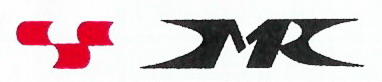 Комитет по здравоохранению Санкт-ПетербургаСанкт-Петербургское государственное бюджетное профессиональное образовательное учреждение «Медицинский колледж № 1»ПРИНЯТОНа заседании педагогического совета «_29_»_декабря_2022_ г.Введено в действие  приказом №_81-о_                                                                     «_30_»_декабря_2022_ г